Year 2 Home Learning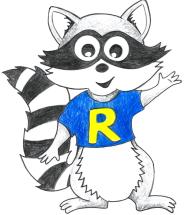 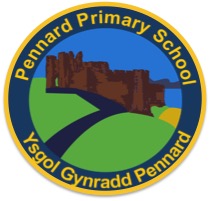 Week Beginning: 4.5.20Year 2 Home LearningInstructionsDaily Do’s – Counting & Remembered facts Each day spend 5-10 minutes on these counting targets.                          I have also shared the PowerPoint we sometimes use in class to help if you find it useful.                                 Cymraeg Scan the QR code which will lead you to Quizlet where you can                                               practice and play games based on these Welsh patterns.                         Tricky Words Spend some time each day to go over the words you are learning at the                          Moment. Please move on when you are confident and can read the words out of                                   order too. I have included a PowerPoint for you to use if you wish. You can also play different games such as                                 snap/matching pairs/hunt the word Tric a Chlic – To help you carry on learning the Welsh sounds we have been learning in our Tric a Chlic sessions in school, I have added a link to short video podcasts. Please enjoy revising the sounds. Maths – You will need to Log in to Active Learn to access the maths learning. Google Active Learn Primary then you can Log in to access your account. Your username and password were included in the Home Learning booklet sent out when school finished. If you are unable to find this, plea se let me know. 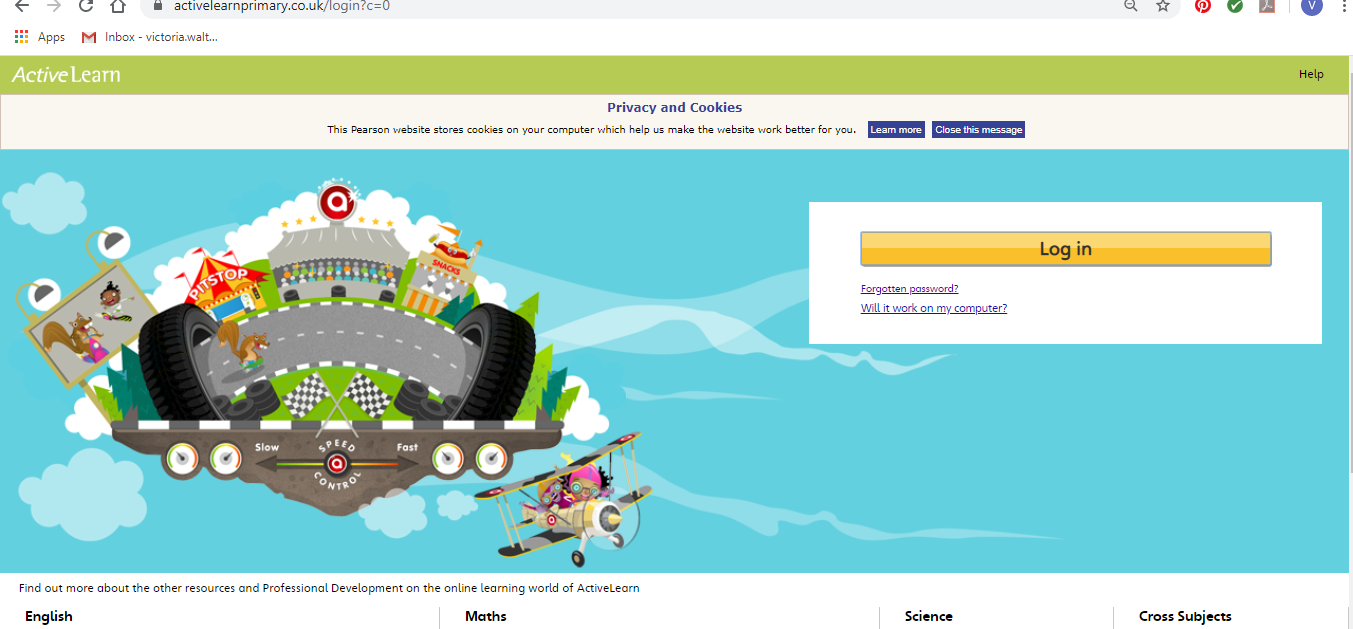 Once you are logged in, select the ‘My stuff’ tab and click on the abacus icon to find the maths work I have sent to you.  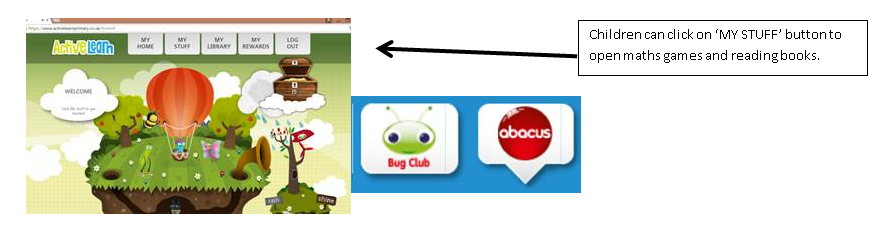 You will find maths games, activities and sometimes videos. For the main maths focus there are 4 different levels – support/core/extend/challenge. Please choose the appropriate level and challenge yourself to move to the next level the following day. For the interactive games you need to move through the levels – Bronze, Silver and gold. Once completed a level it will then unlock the next one. Sometimes there will be worksheets to complete. These can be printed, or you could have it up on screen and record on paper. After completing your activities, you will win tokens  which you can spend in the games zones.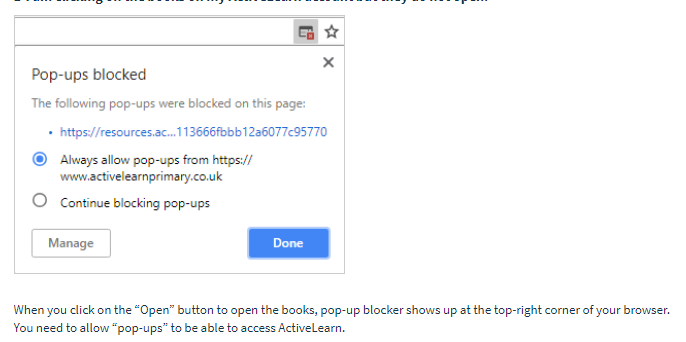 If you have trouble launching the activities, check your pop up blocker is switched off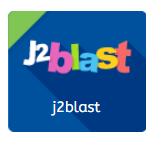 J2blast – This week I would like you to log in to Hwb, go to j2e and select the J2blast tile. You then need to select the Ttblast icon to practice the 2, 5- and 10-times tables. Please move onto the next levels if you are confident with these. Level 6 and 7 are the 3- and 4-times tables. 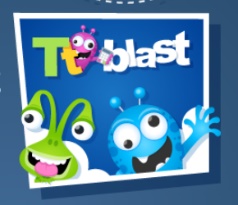 Literacy Reading– Again you will need to access the reading books I send you through Active learn. This time go to the ‘My stuff’ tab and select the ‘Bug Club’ icon. You will see a list of books that I would like you to read. To open a book just click and it will open on your computer screen. Throughout the book are ‘bugs’ to click on and answer some questions to earn points. When the bug is answered return to the book to complete it. At the end of the book you will be able to see if all bugs have been answered and then asked to add a smiley face depending on whether you enjoyed it or not.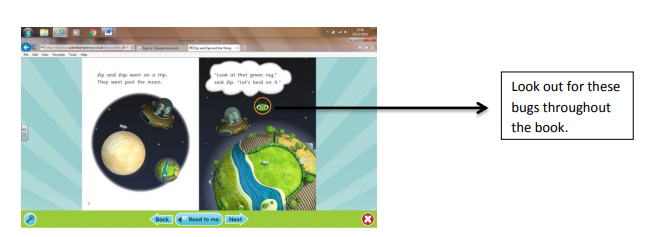 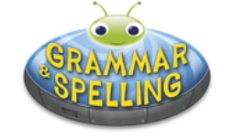 Literacy Grammar & Spelling This time click the Grammar & Spelling bug.In this tab there may be a video to watch to explain a spelling rule and then games to play that are based on grammar or spelling strategies.Literacy Writing – I would like you to do some creative writing this week. I have shared a story starter and picture with you called ‘Hatched’. Can you read the story starter and then carry the story on? Can you draw a picture of the creature that has emerged from the egg? You can either write in your book, print out the sheets or write your story using ‘write’ in JiT. Remember to save it in your ‘home learning’ file if you do so that I can read it. You could also ask an adult to take a photo of your work and upload it to your Hwb file. I am looking forward to reading your stories.                                I have put a marking grid in your folder to remind you what you need to include in your writing. Science – How clean are your hands? Follow the steps on the sheet I have shared with you in your folder. You can then write up your experiment like a scientist! I have shared a recording sheet with you in ‘shared files’ in Hwb. You can either print this out or record on your own paper.Health & Well-Being – This week we are thinking about what makes you happy? I would like you to make a Happiness Tree. Give some thought to all the things you enjoy doing, and what makes you smile. Send me your ideas, I’d love to see them! #KeepSafe #KeepSmiling #BeHappy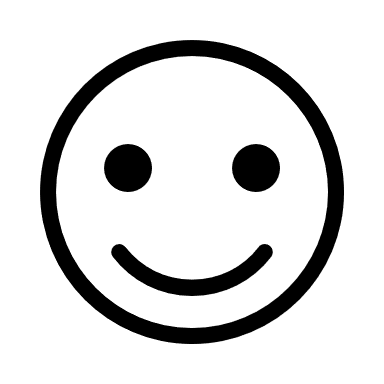 Active- I am missing our Yoga sessions in school so here is a fun Yoga session based on the film ‘Trolls’. I am really looking forward to doing this at home too!VE Day - Please see a PPT I have shared with you and there is a reading comprehension to compete. The stars at the bottom of the page indicate the level of difficulty so please choose the one suitable to you. I would also like you to enjoy some VE Day celebrations and have sent you some ideas to enjoy at home with your family. Please send me some photos, I would love to see you! DCF  - This week we are going to do some coding using the package ‘Turtle’. You need to Log into Hwb, select J2e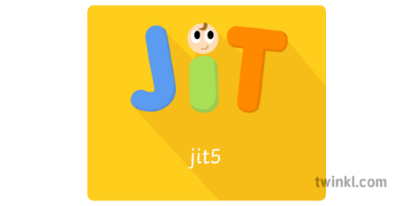 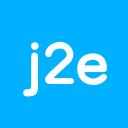     and go to JiT. Next select ‘Turtle’ 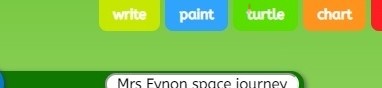 I would like you to select the space theme template. Using the arrows, have a go at making the rocket move to a planet. How can you get the rocket to the orange planet? Can you make the rocket visit each planet in turn and return to base?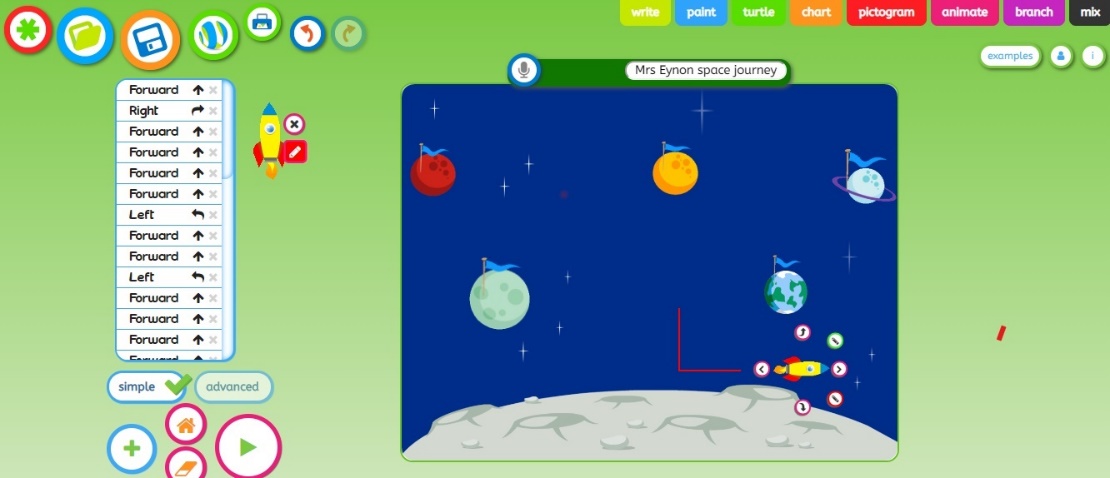 As your rocket (sprite) moves, look at the instructions that appear in the box on the left of the screen. This is an algorithm. An algorithm is a set of instructions.  Press the play button to watch your rocket move in one go. Challenge: choose 2 or more rockets to visit different planets at the same time. (Use the + button, select a second sprite and drag it to a new start position.)Remember to name and save your work in your ‘Home Learning’ file so I can look at it. Parents - You can click the link below to see a short video on the Turtle’ programme Year 2Year 2Daily Do’s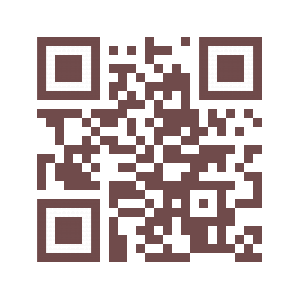 Counting & Remembered Facts: Doubles of all numbers to 20+20 Count back in 10’s from any given number Cymraeg: Scan the QR code for this week’s Welsh games. Also look at Pennard Primary’s Twitter page for more                        Welsh games. Tricky words (Practice reading your level words-if applicable) PPT in (Hwb files - see resources section below)Daily Do’sCounting & Remembered Facts: Doubles of all numbers to 20+20 Count back in 10’s from any given number Cymraeg: Scan the QR code for this week’s Welsh games. Also look at Pennard Primary’s Twitter page for more                        Welsh games. Tricky words (Practice reading your level words-if applicable) PPT in (Hwb files - see resources section below)Monday Maths: Sort 2D shapes- Choose a level (support/core/extend/challenge)  Literacy Reading: Bug club story 1 and click the ‘bugs’ to answer questions  Science: How clean are your hands? Bread experiment - activity sheet (Hwb files - see resources section below)Tric a Chlic: Cam 1 - Glas Sain ‘th’ https://www.youtube.com/watch?v=DeaGiBV9_eMTuesday Maths: Sort 2D shapes- Choose a level (support/core/extend/challenge)  Move on from yesterday!Literacy Reading: : Bug club story 2 and click the ‘bugs’ to answer questionsHealth & Well-Being: Happiness Tree Have a look at Mrs Eynon’s and Mrs Thomas’ Happiness trees! (Hwb files - see resources section below) Tric a Chlic: Cam 1 - Glas Sain ‘n’ https://www.youtube.com/watch?v=1zk_VhwCmiQWednesdayMaths: game –Reel it in can you get to GOLD!  & Homework sheet 2.4Literacy Grammar: Grammar & Spelling Bug: Past and Present- Watch video and play 2 gamesDCF: Use ‘Turtle’ in JiT – Move the rocket to get to visit the different planetsTric a Chlic: Cam 1 - Glas Sain ‘b’ https://www.youtube.com/watch?v=KycRIVXVd_IThursdayMaths: Problem Solving – Cut and Paste challenge yourself with the Mastery challenge on Abacus – 2D shapesLiteracy Writing: Hatched – look at the picture, read the story starter, use your imagination and write the rest of the story. Can you draw a picture of the creature that has emerged from the egg? (Hwb files - see resources section below)Active: Cosmic Yoga- Trolls www.youtube.com/watch?v=U9Q6FKF12QsTric a Chlic: Cam 1 - Glas Sain ‘g’ https://www.youtube.com/watch?v=WzKEeykmsJEFriday VE Day –Information PowerPoint and reading comprehension (Hwb files - see resources section below)VE Day Celebrations - (Hwb files - see resources section below)Resources Maths - https://www.activelearnprimary.co.uk/startLiteracy Reading, Grammar & Spelling -  https://www.activelearnprimary.co.uk/startTricky Words, Health & Well-Being, Literacy writing, VE Day, Science, – Follow the pathway below. Hwb         J2e          my files         shared files         Year 2          Home Learning week 1